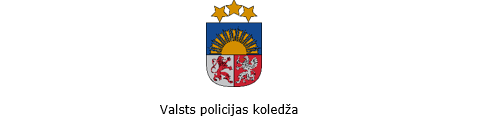                             Ezermalas iela 10, Rīga, LV-1014; tālr.67146288; e-pasts pasts@koledza.vp.gov.lv; www.policijas.koledza.gov.lvREGLAMENTS RīgāValsts policijas koledžas Sporta katedras reglaments		Izdots saskaņā ar Valsts pārvaldes iekārtas likuma  75.panta otro daļuI . Vispārīgie jautājumiValsts policijas koledžas (turpmāk – Koledža) Sporta katedra  (turpmāk – Katedra) ir Koledžas direktora vietniekam (studiju un mācību jautājumos) tieši pakļauta studiju un mācību pētniecības struktūrvienība, kas savas kompetences ietvaros plāno, izstrādā, organizē un nodrošina  studiju un mācību procesu Koledžā,  profesionālās pilnveides izglītības un pieaugušo neformālās izglītības pasākumus Valsts policijas un Koledžas amatpersonām ar speciālajām dienesta pakāpēm vai darbiniekiem: Īsā cikla augstākās profesionālās izglītības studiju programmu „Policijas darbs” šādos vispārizglītojošos studiju kursos, nozares obligātajos studiju kursos, konkrētas profesijas un nozares izvēles studiju kursos:Profesionālās darbības taktika un profesionālā fiziskā sagatavošana; Vispārējā fiziskā sagatavotība; Profesionālā fiziskā sagatavotība.Arodizglītības programmā „Policijas darbs” šādos moduļos:Vispārējā un profesionālā fiziskā sagatavotība;Satiksmes uzraudzība.	1.3.Profesionālās pilnveides izglītības programmā „ Policijas darba pamati Valsts policijas amatpersonām” mācību priekšmetos: 1.3.1. Aizturēšanas, atbruņošanas un aizsardzības taktika, lietojot steku;1.3.2. Speciālo sasiešanas līdzekļu, roku dzelžu un citu sasiešanas līdzekļu lietošanas tiesiskie un praktiskie aspekti.1.4.Pieaugušo neformālās izglītības programmas Valsts policijas un Koledžas amatpersonām vai darbiniekiem saskaņā ar Koledžas apstiprinātu pieaugušo neformālās izglītības programmu plānu attiecīgajam mācību gadam.1.4.Vispārējas fiziskās sagatavotības un speciālas fiziskās sagatavotības mācības dienesta vietās saskaņā ar apstiprinātām mācību vadlīnijām attiecīgajam mācību gadam. Katedras reglaments nosaka Katedras uzdevumus, struktūru un kompetenci, tiesības un darba organizāciju.II. Katedras struktūra un uzdevumiKatedras personāla sastāvu veido administratīvie un akadēmiskie amati, kurus ieņem Koledžas amatpersonas vai darbinieki (turpmāk - personālsastāvs).Katedras nodarbināto štatus apstiprina Valsts policijas priekšnieks pēc Koledžas direktora ieteikuma.Atbilstoši Katedras kompetencei, Katedrai ir šādi uzdevumi un funkcijas: organizēt, plānot un nodrošināt studiju (mācību) procesu, kā arī metodisko darbu studiju kursos un mācību priekšmetos; izstrādāt priekšlikumu vai grozījumu projektus studiju (mācību) programmu, profesionālās pilnveides un pieaugušo neformālās izglītības programmu izstrādei, aktualizēšanai un pilnveidošanai, kā arī nodrošināt to saskaņošanu un apstiprināšanu normatīvajos aktos noteiktajā kārtībā; izstrādāt docējamo studiju kursu aprakstus, mācību priekšmetu plānus,  profesionālās izglītības programmas; izstrādāt studiju metodiskos materiālus (mācību metodiskos materiālus, metodiskos līdzekļus, mācību līdzekļus, mācību grāmatas, mācību palīglīdzekļus u.c.); izstrādāt un apstiprināt katedras docējamo studiju kursu un mācību priekšmetu noslēguma pārbaudījumu saturu, vērtēšanas kritērijus un to prasības; veikt zinātniski pētniecisko darbu; izstrādāt normatīvo aktu projektus Koledžas kompetencē esošajos jautājumos; izskatīt, analizēt un sagatavot atzinumus par Iekšlietu ministrijas resora un citu iestāžu vai institūciju izstrādātajiem normatīvo aktu, attīstības plānošanas dokumentu, informatīvo ziņojumu un citu dokumentu projektiem; piedalīties Koledžas metodisko komisiju darbā un to jautājumu risināšanā;sniegt Koledžas vadībai priekšlikumus par nepieciešamajām izmaiņām Koledžas darbu reglamentējošajos normatīvajos aktos;organizēt un veicināt Katedras personālsastāva kvalifikācijas paaugstināšanu;veicināt sadarbību ar nacionālajām un starptautiskajām izglītības iestādēm;saskaņā ar Koledžas pilnvarojumu (deliģējumu) pārstāvēt Koledžu Iekšlietu ministrijas resora vai citu iestāžu (institūciju) izveidotajās darba grupās un komisijās, vai rīkotajās konferencēs un semināros;veikt Katedras darba analīzi par kārtējo studiju (mācību) gadu;organizēt un koordinēt Valsts policijas un Koledžas sporta pasākumus saskaņā ar Iekšlietu ministrijas un Valsts policijas sporta pasākumu plānu un nodrošināt ar minēto sporta pasākumu saistītās informācijas publiskošanu un apriti;organizēt un nodrošināt Koledžas sporta komandas komplektēšanu un dalību Koledžas, Valsts policijas, Iekšlietu ministrijas u.c. organizāciju rīkotajos sporta pasākumos;organizēt un nodrošināt Valsts policijas izlases komandu komplektēšanu Iekšlietu ministrijas, citu valstisko un sabiedrisko organizāciju rīkotajos sporta pasākumos, kā arī veicināt šo komandu dalību starptautiskajās sacensībās;apkopot informāciju par Valsts policijas un Koledžas sporta attīstības un obligāto fizisko normatīvu izpildes jautājumiem, sniegt Koledžas vadībai priekšlikumus par sporta attīstības procesu pilnveidošanu;organizēt fiziskās sagatavotības pārbaudes ieskaites Valsts policijas un Koledžas amatpersonām ar speciālajām dienesta pakāpēm atbilstoši normatīvo aktu prasībām.III. Katedras darba organizācija Katedru vada katedras vadītājs, kuru ieceļ amatā un atbrīvo no amata Valsts policijas priekšnieks pēc Koledžas direktora ieteikuma, plāno, organizē un vada katedras darbu un nodrošina šajā reglamentā noteikto funkciju un uzdevumu izpildi. Sniedz priekšlikumus par Katedras  darbības pilnveidošanu,  nodarbināto darba gaitu, profesionālo sagatavošanu, apbalvošanu, disciplinārsodīšanu, darba samaksu un prēmēšanu;Nodrošina nodarbināto funkcionālo pienākumu izpildi;Katedras personālsastāva pienākumi un tiesības ir noteikti Koledžas direktora apstiprinātos amata aprakstos.Katedras vadītājs ne retāk kā reizi mēnesī plāno, organizē, sasauc un vada Katedras personālsastāva sēdi, kā arī nodrošina Katedras personālsastāva sēdes protokolēšanu. Katedras personālsastāva sēdē tiek lemti Katedras kompetences jautājumi, kā arī personālsastāvs tiek iepazīstināts ar Koledžas aktualitātēm.Katedras vadītājs par darba rezultātiem atskaitās Koledžas direktora vietniekam (studiju un mācību jautājumos), tā noteiktajā kārtībā un termiņos.Katedras personālsastāvs par darba rezultātiem atskaitās Katedras vadītājam, tā noteiktajā kārtībā un termiņos, kā arī Katedras personālsastāva sēdes laikā.Katedras vadītāju viņa prombūtnes laikā aizvieto viņa ieteikta un rīkojuma dokumentā (pavēlē) noteikta Katedras vai Koledžas amatpersona.IV. Noslēguma jautājumsAtzīt par spēku zaudējušu Valsts policijas koledžas 2013.gada 03.aprīļa reglamentu Nr.9 “Sporta katedras reglaments”.Valsts policijas koledžasSporta katedras vadītājsmajors			 						O.VaisjūnsSaskaņots:Valsts policijas koledžasdirektora vietniecepulkvede 									A.FišereSaskaņots:Valsts policijas koledžasdirektorspulkvedis 								     	D.HomenkoŠIS DOKUMENTS IR PARAKSTĪTS AR DROŠU ELEKTRONISKO PARAKSTU UN SATUR LAIKA ZĪMOGUOskars Vaisjūns, 67219637oskars.vaisjuns@koledza.vp.gov.lvNOSŪTĪŠANAS UZDEVUMS:VPK direktora vietnieks DAVPK direktora vietnieks SMVPK PVNVPK FVNVPK KAPMCVPK IKNVPK IMCVPK HKVPK PTKVPK SKVPK TZKVPK ANVPK KNVPK KinNVPK BVPK SP13.02.2024                    Nr. 2 